Publicado en Madrid el 26/04/2017 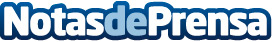 TAI hace 'La ronda' en el Pavón Teatro KamikazeAtractiva versión de la obra de Arthur Schnitzler presentada por el Centro Universitario de Artes TAI con fragmentos de ‘Mierda bonita’, de Pablo Gisbert. Víctor Velasco dirige el montaje final de los jóvenes actores del 4º Grado de Artes Escénicas de TAI. Las funciones en el teatro que dirigen Miguel del Arco e Israel Elejalde tendrán lugar el 29 y 30 de abril por la mañana, con los jóvenes profesionales formados en TAIDatos de contacto:Jaime LabartaPrensa TAI690361718Nota de prensa publicada en: https://www.notasdeprensa.es/tai-hace-la-ronda-en-el-pavon-teatro-kamikaze_1 Categorias: Artes Visuales Artes Escénicas Educación http://www.notasdeprensa.es